О признании утратившими силу отдельных нормативных правовых актовАдминистрация Комсомольского муниципального округа Чувашской Республики п о с т а н о в л я е т:Признать утратившими силу:постановление администрации Александровского сельского поселения Комсомольского района Чувашской Республики от 09.07.2018г. № 36 «Об утверждении цены и нормативов затрат, которые непосредственно связаны с выращиванием деревьев и кустарников, а также уходом за ними до возраста уничтоженных или поврежденных»;постановление администрации Альбусь-Сюрбеевского сельского поселения Комсомольского района Чувашской Республики от 05.06.2018г. № 18 «Об утверждении цены и нормативов затрат, которые непосредственно связаны с выращиванием деревьев и кустарников, а также уходом за ними до возраста уничтоженных или поврежденных»;постановление администрации Асановского сельского поселения Комсомольского района Чувашской Республики от 03.07.2018г. № 24 «Об утверждении цены и нормативов затрат, которые непосредственно связаны с выращиванием деревьев и кустарников, а также уходом за ними до возраста уничтоженных или поврежденных»;постановление администрации Кайнлыкского сельского поселения Комсомольского района Чувашской Республики от 28.06.2018г. № 19 «Об утверждении цены и нормативов затрат, которые непосредственно связаны с выращиванием деревьев и кустарников, а также уходом за ними до возраста уничтоженных или поврежденных»;постановление администрации Новочелны-Сюрбеевского сельского поселения Комсомольского района Чувашской Республики от 27.06.2018г. № 26 «Об утверждении цены и нормативов затрат, которые непосредственно связаны с выращиванием деревьев и кустарников, а также уходом за ними до возраста уничтоженных или поврежденных»;постановление администрации Полевосундырского сельского поселения Комсомольского района Чувашской Республики от 27.06.2018г. № 17 «Об утверждении цены и нормативов затрат, которые непосредственно связаны с выращиванием деревьев и кустарников, а также уходом за ними до возраста уничтоженных или поврежденных»;постановление администрации Сюрбей-Токаевского сельского поселения Комсомольского района Чувашской Республики от 02.07.2018г. № 21 «Об утверждении цены и нормативов затрат, которые непосредственно связаны с выращиванием деревьев и кустарников, а также уходом за ними до возраста уничтоженных или поврежденных»;постановление администрации Тугаевского сельского поселения Комсомольского района Чувашской Республики от 27.06.2018г. № 24 «Об утверждении цены и нормативов затрат, которые непосредственно связаны с выращиванием деревьев и кустарников, а также уходом за ними до возраста уничтоженных или поврежденных»;постановление администрации Урмаевского сельского поселения Комсомольского района Чувашской Республики от 25.07.2018г. № 55 «Об утверждении цены и нормативов затрат, которые непосредственно связаны с выращиванием деревьев и кустарников, а также уходом за ними до возраста уничтоженных или поврежденных»;постановление администрации Чичканского сельского поселения Комсомольского района Чувашской Республики от 29.06.2018г. № 20 «Об утверждении цены и нормативов затрат, которые непосредственно связаны с выращиванием деревьев и кустарников, а также уходом за ними до возраста уничтоженных или поврежденных»;постановление администрации Шераутского сельского поселения Комсомольского района Чувашской Республики от 02.07.2018г. № 32 «Об утверждении цены и нормативов затрат, которые непосредственно связаны с выращиванием деревьев и кустарников, а также уходом за ними до возраста уничтоженных или поврежденных».2. Настоящее постановление вступает в силу после его официального опубликования.Глава Комсомольскогомуниципального округа                                                                                     Н.Н.Раськин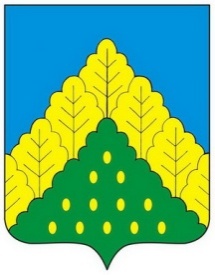 ЧĂВАШ РЕСПУБЛИКИНКОМСОМОЛЬСКИ МУНИЦИПАЛЛĂ ОКРУГĔН	АДМИНИСТРАЦИЙĔ                   ЙЫШẰНУ05.02.2024 ç.  № 95Комсомольски ялĕАДМИНИСТРАЦИЯКОМСОМОЛЬСКОГО МУНИЦИПАЛЬНОГО ОКРУГА      ЧУВАШСКОЙ РЕСПУБЛИКИ          ПОСТАНОВЛЕНИЕ05.02.2024 г. № 95село Комсомольское